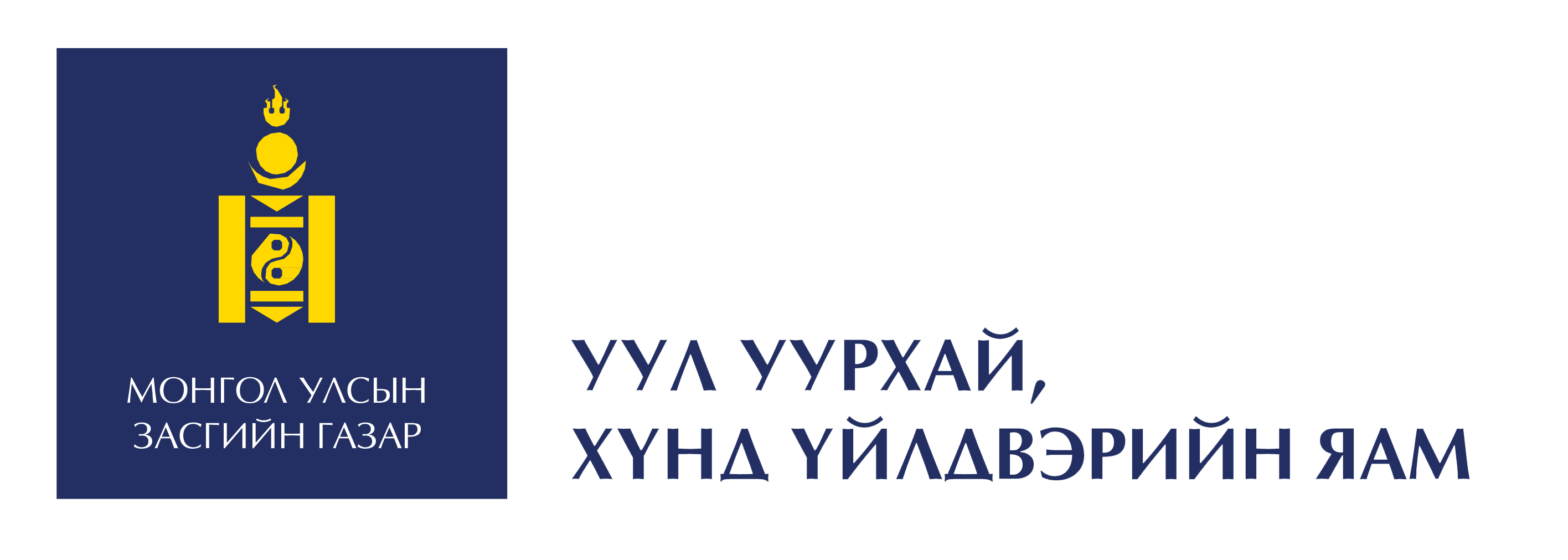 Стратеги бодлого, төлөвлөлтийн газрынэдийн засаг, хөрөнгө оруулалт, судалгааны хэлтэсуул уурхайн салбарынстатистик мэдээлэл2019 I-VIIIУлаанбаатар хот2019.09.26I. УУЛ УУРХАЙН САЛБАРААС УЛСЫН ТӨСӨВТ ОРУУЛСАН ТАТВАР, ХУРААМЖ2018оны жилийн эцсийн байдлаар улсын төсөвт 2,051.5 тэрбум төгрөгийг татвар, хураамж хэлбэрээр төвлөрүүлсэн байна. Үүнээс: Алт 		80.0 тэрбум төгрөг,Нүүрс		910.6 тэрбум төгрөг,Цайр 		76.9 тэрбум төгрөг,Зэс 		871.9 тэрбум төгрөг,Төмөр		17.1 тэрбум төгрөг,Жонш 		16.3 тэрбум төгрөг,Бусад  	78.8 тэрбум төгрөг,Улсын төсөвт орсон орлогыг өнгөрсөн оны мөн үетэй харьцуулахад 456.3 тэрбум төгрөг буюу 28.6 хувиар өссөн. Үүнээс:Алт 	31.0 (63.1%)тэрбум төгрөг,Нүүрс 306.8 (50.8%) тэрбум төгрөг,Цайр 	13.6 (21.5%)тэрбум төгрөг,Зэс 	71.1 (8.9%)тэрбум төгрөг,Төмөр	4.7 (38.6%)тэрбум төгрөг,Жонш 	4.0 (32.1%)тэрбум төгрөг,Бусад  25.0 (46.5%) тэрбум төгрөг.2019оны эхний 8 сарын байдлаар улсын төсөвт 1.8 их наяд төгрөг татвар, хураамж хэлбэрээр төвлөрүүлсэн байна. Үүнээс:Алт 		26.8 тэрбум төгрөг,Нүүрс 		872.6 тэрбум төгрөг,Цайр 		55.6тэрбум төгрөг,Зэс 		775.4 тэрбум төгрөг,Төмөр		17.4 тэрбум төгрөг,Жонш 		22.3 тэрбум төгрөг,Бусад  		48.1тэрбум төгрөг,Улсын төсөвт оруулсан орлого өнгөрсөн оны мөн үетэй харьцуулахад 377.9 тэрбум төгрөг буюу 26.2 хувиар өссөн байна. Үүнд:Нүүрс	279.4(47.1%)тэрбум төгрөг,Зэс 	106.6 (15.9%) тэрбум төгрөг,Төмөр	4.7 (37.3%) тэрбум төгрөг,Жонш	11.5(106.3%) тэрбум төгрөг,Харин дараах ашигт малтмалын татвар, хураамж буурсан үзүүлэлттэй байна. Үүнд:Алт	17.8(40.0%) тэрбум төгрөг,Цайр	4.6(7.6%) тэрбум төгрөг,Бусад	1.9(3.9%) тэрбум төгрөг.Улсын төсөвт төвлөрүүлсэн татвар, хураамж, ашигт малтмалаартэрбум төгрөгТайлбар: 1 - дахин ихайлбар: 1 – дахин ихII. АЖ ҮЙЛДВЭРИЙН САЛБАРII.1. Аж үйлдвэрийн салбарын гол нэр төрлийн бүтээгдэхүүний үйлдвэрлэл2019 оны эхний 8 сарын гүйцэтгэлээр 34.1 сая тн нүүрс, 878.7мян.тн зэсийн баяжмал, 9.5тн алт, 3.5мян.тн молибдений баяжмал, 81.5мян.тн хайлуур жоншны хүдэр,34.2мян.тн хайлуур жоншны баяжмал,5.4сая тн төмрийн хүдэр,2.1сая тн төмрийн хүдрийн баяжмал,55.9мян.тн цайрын баяжмал,4.6сая бар газрын тос, 8.2мян.тн катодын зэс тус тус үйлдвэрлэсэн байна. Өнгөрсөн оны мөн үетэй харьцуулахад нүүрс 4.7сая тн буюу 16.1 хувь,зэсийн баяжмал18.3мян.тн буюу 2.1 хувь,төмрийн хүдэр 1.4сая.тн буюу 36.0 хувь,төмрийн хүдрийн баяжмал 150.9мян.тн буюу 7.9 хувь,хайлуур жоншны хүдэр 3.9 мян.тн буюу 5.0 хувь, цайрын баяжмал 0.2мян.тн буюу 0.4 хувь, газрын тос 58.3мян.бар буюу 1.3 хувиар тус тус өссөн байна.Харин алт 2.4тнбуюу 20.5 хувь, молибдены баяжмал 171.6тн буюу 4.7 хувь,хайлуур жоншны баяжмал 10.1 мян.тн буюу 22.8 хувь, катодын зэс 1.4мян.тн буюу 14.2 хувиар тус тус буурсан байна.Эх сурвалж: ҮСХII.2. Аж үйлдвэрийн салбарын нийт бүтээгдэхүүн үйлдвэрлэлтэрбум төгрөгЭх сурвалж: ҮСХАж үйлдвэрийн салбарын нийт үйлдвэрлэл 2019 оны 8 сарын гүйцэтгэлээр11.4 их наяд төгрөгт хүрч өмнөх оны мөн үеэс 1.5(15.5%)их наяд төгрөгөөр өслөө. Үүнд, уул уурхай, олборлох аж үйлдвэрийн нийт үйлдвэрлэл 8.3их наядтөгрөгт хүрч өмнөх оны мөн үеэс 1.2 (17.2%)их наяд төгрөгөөр, үүнээс нүүрс олборлолт 1.2(49.2%)их наяд төгрөгөөр өссөн нь голлон нөлөөлсөн. Аж үйлдвэрийн салбарын нийт бүтээгдэхүүн үйлдвэрлэлд Уул уурхай, олборлох салбар 72.7хувийг эзэлж байна.II.3. Аж үйлдвэрийн салбарын борлуулсан бүтээгдэхүүнтэрбум төгрөгЭх сурвалж: ҮСХАж үйлдвэрийн салбарын борлуулсан бүтээгдэхүүн 2019 оны эхний 8 сарын байдлаар 13.5 их наяд төгрөгт хүрч өмнөх оны мөн үеэс 2.0(17.7%)их наяд төгрөгөөр өслөө.Үүнд, уул уурхай, олборлох аж үйлдвэрийн салбарын борлуулсан бүтээгдэхүүн 9.4 их наяд төгрөгт хүрч өмнөх оны мөн үеэс 1.5(19.7%)их наядтөгрөгөөр, үүнээс нүүрс олборлолт 1.0(39.7%)их наяд төгрөгөөр, металлын хүдэр олборлолт 558.0(12.3%) тэрбум төгрөгөөр тус тус өссөн байна.Аж үйлдвэрийн салбарын борлуулсан нийт бүтээгдэхүүнээс9.5(70.4%) их наядтөгрөг, уул уурхай, олборлох аж үйлдвэрийн салбарын нийт бүтээгдэхүүнээс8.0(59.5%) их наяд төгрөгийн бүтээгдэхүүнийг гадаад зах зээлд тус тус борлуулсан байна.III. ГАДААД ХУДАЛДААГадаадхудалдаанынийтбарааэргэлт 2019 оныэхний8сарын байдлаар 9.5тэрбум ам.доллартхүрчөнгөрсөнонымөнүеийнхээс1.0(11.9%)тэрбум ам.доллараарөссөнбайна. Экспортимпортоосдавамгайлжэкспорт, импортынзөрүү1.3тэрбум ам.доллараарэерэггарсанбайна.III.1. ЭкспортЭкспорт5.4тэрбум ам.доллартхүрчөнгөрсөнонымөнүеийнгүйцэтгэлээс715.8(15.3%) саяам.доллараарөссөнбайна.Төмрийнхүдэр, чулууннүүрс, зэсийнбаяжмал, цайрынбаяжмал, жонш, молибденийбаяжмал, боловсруулаагүйнефтьзэрэгуулуурхайнбүтээгдэхүүнньэрдэсбүтээгдэхүүнийэкспортын98.5хувьбуюунийтэкспортын81.3хувийгэзлэжбайна.Эрдэс бүтээгдэхүүний экспортЭх сурвалж: ГЕГЧулуун нүүрсний экспорт2019 оны эхний 8 сард 2,131.8 сая ам.долларын 24.9 сая тн чулуун нүүрс  экспортолсоныг өнгөрсөн оны мөн үетэй харьцуулбал үнийн дүнгээр 294.7 сая ам.доллараар, тоо хэмжээний хувьд 1.4 сая тн-оор тус тус их байна. 2018 оны мөн үед 1 тн нүүрсний хилийн дундаж үнэ 78.2 ам.доллар байсан бол энэ онд 85.5 ам.доллар болж өсчээ. Чулуун нүүрсний 98.1 хувийг БНХАУ руу гаргасан байна.Зэсийн баяжмалын экспорт2019 оны эхний 8 сард 981.9 мян.тн-ыг экспортолсон нь өнгөрсөн оны мөн үетэй харьцуулахад 22.4 мян.тн-оор их байна.  2018 оны эхний 8 сард зэсийн баяжмалын экспорт үнийн дүнгээр 1,328.2 сая ам.доллар байсан бол тайлант сард 1,328.7 сая ам.доллар болжээ.Төмрийн хүдрийн экспорт2019 оны эхний 8 сард 5,554.0 мян.тн буюу 378.7 сая ам.долларт хүрсэн байна. 2018 оны мөн үеийн гүйцэтгэлтэй харьцуулахад уг бүтээгдэхүүний экспорт 962.6 мян.тн-оор, үнийн дүн нь 168.4 сая ам.доллараар тус тус өсчээ. 1 тн төмрийн хүдрийн экспортын дундаж үнэ 68.2 ам.доллар болж, өнгөрсөн оны мөн үеийнхээс 22.4 ам.доллараар өссөн байна.Боловсруулаагүй нефтийн экспорт2019 оны эхний 8 сард4,290.5 мян.бар буюу 240.9 сая ам.долларт хүрсэн нь өнгөрсөн оны мөн үеийн гүйцэтгэлээс 97.8 мян.бар-иар, үнийн дүнгээр 46.0 сая ам.доллараар тус тус бага байна. 1 барнефтийн хилийн дундаж үнэ 65.4 ам.доллар байсан бол тайланд хугацаанд 56.2 ам.доллар болж буурчээ.Цайрын баяжмалын экспорт 2019 оны эхний 8 сард90.7 мян.тн цайрын баяжмалын 1 тн-ыг дунджаар 1,459.0 ам.доллараар экспортолсон байна. Өнгөрсөн оны мөн үетэй харьцуулахад хилийн дундаж үнэ 245.8 ам.доллараар буурсан байна. Цайрын баяжмалын экспорт үнийн дүнгээр 132.3 сая ам.доллар болж, өнгөрсөн оныхоос 6.2 сая ам.доллараар буурчээ.Хайлуур жоншны экспорт 2019 оны эхний 8 сард 132.4 сая ам.долларын 420.9 мян.тн-ыг экспортолсон нь 2018 оны мөн үеийн гүйцэтгэлээс 131.8 мян.тн-оор, үнийн дүнгээр 35.4 сая ам.доллараар тус тус өссөн байна. Жоншны экспортын дундаж үнэ 314.5 ам.доллар болж, өнгөрсөн оны мөн үеийнхээс 21.0 ам.доллараар буурсан байна. Хайлуур жоншны 27.6 хувийг ОХУ руу, 72.1 хувийг БНХАУ руу тус тус экспортолсон байна.Молибдений баяжмалын экспорт2019 оны эхний 8 сард 32.8 сая ам.доллар болж, өнгөрсөн оны мөн үеийнхээс 1.0 сая ам.доллараар өссөн байна. Тус бүтээгдэхүүний 1 тн-ны экспортын хилийн дундаж үнэ 8,041.8 ам.доллараас 8,801.1 ам.долларт хүрч, 759.3 ам.доллараар өсчээ. 2019 оны эхний 8 сард 3,725.0  тн-ыг экспортолсон нь өнгөрсөн оны мөн үеэс 221.4 тн-оор бага байна. Молибдений баяжмалын 69.7 хувийг БНХАУруу гаргасан байна.Алтны экспорт2019 оны эхний 8 сард7,464.5 кг алт экспортолсон нь өнгөрсөн оны мөн үеийнхээс 4,032.6 кг-аар их байна. Алтны экспортын дундаж үнэ 2018 оны мөн үед 42,104.9 ам.доллар байсан бол энэ онд 46,121.4 ам.доллар болж 4,016.5 ам.доллараар өссөн байна. Алтны экспорт үнийн дүнгээр 344.3 сая ам.долларт хүрч өмнөх оны мөн үеэс 199.8 сая ам.доллараар өсчээ.III.2. ИмпортИмпорт4.1тэрбум ам.доллартхүрчөнгөрсөнонымөнүеийнхээс289.2 (7.6%)саяам.доллараарөссөнбайна.Эрдэс бүтээгдэхүүний импорт 910.9 сая ам.доллар болж өнгөрсөн оны мөн үеэс 57.2 сая ам.доллараар буюу 6.7хувиар өслөө. Эрдэс бүтээгдэхүүний импортын 84.7 хувийг нефтийн бүтээгдэхүүн эзлэж байна. 2019 оны эхний 8 сард 771.8 сая ам.долларын 1,226.4 мян.тн нефтийн бүтээгдэхүүн импортолсон нь өнгөрсөн оны мөн үеийнхээс 190.0 мян.тн-оор, үнийн дүнгээр 62.0 сая ам.доллараар тус тус өсчээ. Нефтийн бүтээгдэхүүний импортын 87.9 хувийг автобензин, дизель түлшний импорт, үүний 32.1 хувийг автобензин, 67.9 хувийг дизель түлшний импорт эзэлж байна.Автобензиныимпорт2019 оны эхний 8 сард363.7 мян.тн автобензин импортлосон нь 2018 оны мөн үеийн дүнгээс 86.7 мян.тн-оор их байна. 2018 оны мөн үед 1 тн автобензины импортын дундаж үнэ 698.5 ам.доллар байсан бол 2019 оны эхний 8 сард 598.5 ам.доллар болж 14.3 хувиар буурсан байна.Дизель түлшний импорт2019 оны эхний 8 сард745.3 мян.тн болж 2018 оны мөн үеийн гүйцэтгэлээс 192.0 мян.тн-оор өссөн байна. 2018 оны эхний 8 сард  1 тн дизель түлшний импортын дундаж үнэ 653.4 ам.доллар байсан бол энэ онд 617.9 ам.долларт хүрч 35.5 ам.доллар буюу 5.4 хувиар буурсан байна. Дизелийн түлшний импорт өнгөрсөн оны мөн үетэй харьцуулахад 99.0 сая ам.доллараар нэмэгджээ.--- оОо ---Үзүүлэлт2018201820192019ӨөрчлөлтӨөрчлөлтӨөрчлөлтӨөрчлөлтҮзүүлэлтVIIII-VIIIVIIII-VIII(4-2)=?, (4/2)=%(4-2)=?, (4/2)=%(5-3)=?, (5/3)=%(5-3)=?, (5/3)=%123456789Нийтдүн99.5 1,440.4 156.1 1,818.3 56.6 56.9%377.9 26.2%Алт8.6 44.6 4.6 26.8 -4.1-47.2%(17.8)-40.0%Нүүрс34.9 593.2 83.9 872.6 49.0 140.7%279.4 47.1%Цайр4.9 60.2 2.0 55.6 -2.9-59.4%(4.6)-7.6%Зэс43.6 668.8 52.3 775.4 8.7 19.9%106.6 15.9%Төмөр3.2 12.7 2.9 17.4-0.3-10.5%4.737.3%Жонш1.2 10.8 3.3 22.3 2.22.8111.5 2.11Бусад3.1 50.0 7.1 48.1 4.1 2.31-1.9-3.9%№БүтээгдэхүүнийтөрөлХэмжихнэгж2018201820192019ӨөрчлөлтӨөрчлөлтӨөрчлөлтӨөрчлөлт№БүтээгдэхүүнийтөрөлХэмжихнэгжVIIII-VIIIVIIII-VIII(5-3)=?, (5/3)=%(5-3)=?, (5/3)=%(6-4)=?, (6/4)=%(6-4)=?, (6/4)=%123456789101Уулуурхай, олборлохажүйлдвэр1.1Нүүрсмян.тн3,054.9        29,387.1 4,994.2        34,112.3 1,939.3 63.5%4,725.2 16.1%1.2Газрынтосмян.бар553.2          4,494.4 589.7          4,552.7 36.5 6.6%58.3 1.3%1.3Зэсийнбаяжмал, м/агуулгаараамян.тн100.1             860.4 95.8 878.7 -4.3-4.3%18.3 2.1%1.4Молибденийбаяжмал, м/ агуулгаараатн486.1          3,623.1 443.6          3,451.5 -42.5-8.7%-171.6-4.7%1.5Алткг2,741.5        11,947.0 1,876.9          9,499.6 -864.6-31.5%-2,447.4-20.5%1.6Төмөр:- Төмрийнхүдэрмян.тн625.4          3,998.0 751.3          5,436.9 125.9 20.1%1,438.9 36.0%- Төмрийнхүдрийнбаяжмалмян.тн239.7 1,906.5 294.9          2,057.4 55.2 23.0%150.9 7.9%1.7Хайлууржонш:- Хайлууржоншны хүдэрмян.тн7.8 77.6 7.9 81.5 0.1 1.3%3.9 5.0%- Хайлууржоншныбаяжмалмян.тн3.7 44.3 7.1 34.2 3.4 91.9%-10.1-22.8%1.8Цайрынбаяжмалмян.тн8.9 55.7 5.6 55.9 -3.3-37.1%0.2 0.4%2Боловсруулах ажүйлдвэр2.1Катодынзэс, 99%тн1,237.8          9,603.2 961.4          8,236.6 -276.4-22.3%-1,366.6-14.2%2.2Металлбэлдэцтн1,583.9        18,373.8 805.1        20,048.6 -778.8-49.2%1,674.8 9.1%2.3Металлцувималтн1,596.5        20,113.8 1,603.0        20,274.5 6.5 0.4%160.7 0.8%Салбар2018201820192019ӨөрчлөлтӨөрчлөлтӨөрчлөлтӨөрчлөлтСалбарVIIII-VIIIVIIII-VIII(4-2)=?, (4/2)=%(4-2)=?, (4/2)=%(5-3)=?, (5/3)=%(5-3)=?, (5/3)=%123456789Нийтдүн1,261.0 9,909.6 1,594.9 11,445.5 333.9 26.5%1,536.0 15.5%Уулуурхай, олборлохажүйлдвэр910.3 7,097.8 1,210.6 8,315.8 300.2 33.0%1,218.0 17.2%Нүүрсолборлолт249.5 2,404.6 554.0 3,587.2 304.5 122.0%1,182.5 49.2%Газрынтосолборлолт91.2 712.5 84.8 677.4 -6.4-7.0%-35.2-4.9%Металлынхүдэролборлолт560.6 3,892.2 554.2 3,952.2 -6.4-1.1%60.0 1.5%Бусадашигтмалтмалолборлолт9.0 88.4 17.5 99.1 8.5 94.2%10.6 12.0%Боловсруулах ажүйлдвэр284.8 2,137.1 306.9 2,369.1 22.2 7.8%232.0 10.9%Салбар20182018201920192019ӨөрчлөлтӨөрчлөлтӨөрчлөлтӨөрчлөлтСалбарVIIII-VIIIVIIII-VIIIГад-дад(4-2)=?, (4/2)=%(4-2)=?, (4/2)=%(5-3)=?, (5/3)=%(5-3)=?, (5/3)=%12345678910Нийтдүн1,387.6 11,424.6 1,715.7 13,451.7 9,472.7 328.2 23.6%2,027.1 17.7%Уулуурхай, олборлохажүйлдвэр907.7 7,836.2 1,187.0 9,377.2 8,000.7 279.3 30.8%1,541.0 19.7%Нүүрсолборлолт225.0 2,519.2 447.0 3,520.3 3,221.0 222.1 98.7%1,001.1 39.7%Газрынтосолборлолт88.6 696.3 81.2 637.9 637.9 -7.4-8.4%-58.4-8.4%Металлынхүдэролборлолт584.5 4,527.7 641.9 5,085.7 4,059.8 57.3 9.8%558.0 12.3%БусадАМолборлолт9.6 92.9 16.9 133.3 82.0 7.3 76.4%7.3 43.5%Боловсруулах ажүйлдвэр413.8 2,910.7 451.0 3,310.6 1,472.0 37.2 9.0%399.9 13.7%ЖилээрЖилээрЖилээрӨөрчлөлтӨөрчлөлтӨөрчлөлтӨөрчлөлтI-VIII сарI-VIII сарI-VIII сарӨөрчлөлтӨөрчлөлтӨөрчлөлтӨөрчлөлт2016201720182017/20162017/20162018/20172018/20172017201820192018/20172018/20172019/20182019/2018201620172018ДүнХувьДүнХувь201720182019ДүнХувьДүнХувьЭргэлт8,27410,53612,8872,262 27%2,351 22%6,857 8,473 9,478 1,617 24% 1,005 12%Экспорт4,9166,2017,0121,284 26%811 13%4,102 4,671 5,387 569 14%716 15%Импорт3,3584,3355,875977 29%1,540 36%2,754 3,802 4,091 1,048 38%289 8%Тэнцэл1,5581,8651,137307 -728-39%1,348 869 1,296 -479-36%427 49%№ҮзүүлэлтХэмжихнэгж2018 I-VIII2018 I-VIII2019 I-VIII2019 I-VIIIӨөрчлөлтӨөрчлөлтӨөрчлөлтӨөрчлөлт№ҮзүүлэлтХэмжихнэгжТоохэмжээҮнийндүнТоохэмжээҮнийндүнТоохэмжээХувьҮнийндүнХувь1Чулууннүүрссаятн/сая $23.49 1,837.0 24.92 2,131.8 1.44 6.1%294.8 16.0%2Зэсийнхүдэр, баяжмалмян.тн/сая $959.51 1,328.2 981.86 1,328.7 22.36 2.3%0.6 0.0%3Боловсруулаагүйнефтьсаябар/сая $4.39 287.0 4.29 241.0 -0.10-2.2%-46.0-16.0%4Төмрийнхүдэр, баяжмалсаятн/сая $4.59 210.3 5.55 378.7 0.96 21.0%168.4 80.1%5Хайлууржоншмян.тн/сая $289.07 97.0 420.92 132.4 131.84 45.6%35.4 36.5%6Цайрынхүдэр, баяжмалмян.тн/сая $81.24 138.5 90.66 132.3 9.42 11.6%-6.2-4.5%7Молибденийхүдэр, баяжмалмян.тн/сая $3.95 31.7 3.73 32.8 -0.22-5.6%1.0 3.3%8Хартугалганыхүдэр, баяжмалмян.тн/сая $12.38 31.8 15.79 34.3 3.41 27.6%2.5 7.8%9Цагаантугалганыхүдэр, баяжмалтн/сая $25.09 0.3 39.13 0.6 14.04 56.0%0.3 84.2%10Гянтболдынхүдэр, баяжмалтн/сая $375.79 4.3 373.42 4.1 -2.37-0.6%-0.1-3.1%11Боловсруулаагүйбуюухагасболовсруулсаналттн/сая $3.43 144.5 7.46 344.3 4.03 117.5%199.8 138.3%